Name: _________________________________________________________________________________________ Period: ______________Unit 1 PacketYou will need to bring this to class every day.DO NOT LOSE THIS PACKET!YOU WILL BE VERY SAD IF YOU DO. ☹ You must fill out the entire page to earn points each day.  If you miss a bell ringer or portion of notes, you will earn zero points for the day._____ Health Triangle – 10 pts._____ SMART Goals – 5 pts._____ Communication – 5 pts._____ DECIDE – 5 pts._____ Peer Pressure – 5 pts._________ Total points earned for Unit 1 – 30 pts. possible1.1: The Health TriangleBell Ringer #1 Using the following lines be specific and tell me about your health? Do you eat nutritously, exercise, and what makes you happy?  _________________________________________________________________________________________________________________________  __________________________________________________________________________________________________________________________________________________________________________________________________________________________________________________________________________________________________________________________________________________________________________________________________________________________________________________________________Instructions: On this page, you will label and define each area of the triangle using the three types of health that we discussed in class.   Please make sure that for each section you have listed one type of health and one definition.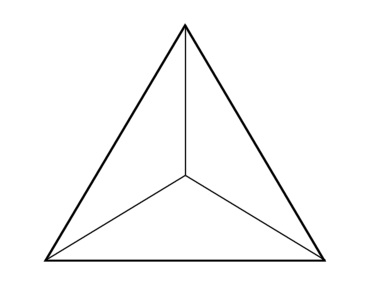 1.2: Goal SettingBell Ringer #2: Write down 2 goals below that you could like to accomplish.1.3: CommunicationBell Ringer #3: Look at the picture on the board.  What do you think these people are saying to each other?  Actually write out their conversation.  Make sure you are appropriate. ___________________________________________________________________________________________________________________________________________________________________________________________________________________________________________________________________________________________________________________________________________________________________________________________________________________________________________________________________________________________________________________________________________________________________________________________________1.4: Decision MakingBell Ringer #4: When the bell rings, you will be shown a video clip.  What were some of their behaviors during this experiment (What were they doing with their bodies?  Were they saying anything? Etc…)____________________________________________________________________________________________________________________________________________________________________________________________________________________________________________________________________________________________________________________________________________________________________________________________________________What are some choices that you are being faced with that can affect your future?	__________________________________________________________________________________________________________________________________________________________________________________________________________________________________What is ONE better choice that you can start making right now?__________________________________________________________________________________________________________________________________________________________________________________________________________________________________1.5: Peer PressureBell Ringer #5: Who or what influences your choices more, your friends, family, or your own personal beliefs? Why?___________________________________________________________________________________________________________________________________________________________________________________________________________________________________________________________________________________________________________________________________________________________________________________________________________________________________________________What is health?What is health?It’s the state of ______________________, ________________/________________, and ___________________ well being.It’s the state of ______________________, ________________/________________, and ___________________ well being.What is the Health Triangle?What is the Health Triangle?It represents the different aspects of health and _____________________________________.It represents the different aspects of health and _____________________________________.How can we improve or harm each area of our triangle?How can we improve or harm each area of our triangle?Physical HealthMental/Emotional HealthSocial HealthWhat are we trying to achieve regarding our Health Triangle?What are we trying to achieve regarding our Health Triangle?W____________________Maintaining balanced health over a long period of time.First Goal:Second Goal:Benefits of setting goals:Benefits of setting goals:Types of GoalsTypes of Goals__________________ - _______________ goalGoals you plan to achieve in a short period of time (days, weeks).  Stepping stones to long-term goals.__________________ - _______________ goalWrite down a short-term goal you want to achieve this week: ______________ _______________________________________________________________________________________________________ - _______________ goalGoals you plan to achieve in a long period of time (months, years).__________________ - _______________ goalWrite down a long-term goal you want to achieve in a few months or years: _____________________________________________________________________________________SMART Goal ModelSMART Goal ModelSMART Goal ModelSMART Goal ModelDescribe StepBad ExampleBetter ExampleSSpecificWho, what, where, when, whyI want to be healthier.MMeasurableHow much, how many...how will you know when you’re finished?I want to be a good readerAActionDo you have the ability or skill to reach your goal?  What is your *ACTION plan*I want to get a good grade on my test.RRealisticIs it do-able?  Does it fit into your life right now?I will exercise for 2 hours, every day, before school.TTimelyDo you have a deadline?I want to read the Lord of the Rings series.Tips________________________________________________________________________________________________________________________________________________________________________________________________________________________________________________________________________________________________________________________________________________________________________Communication: The _______________________ of thoughts, feelings, or beliefs between _________ or more people.Communication: The _______________________ of thoughts, feelings, or beliefs between _________ or more people.Communication: The _______________________ of thoughts, feelings, or beliefs between _________ or more people.Types of CommunicationTypes of CommunicationTypes of Communication#1 VerbalDefinitionUsing ____________________________ to communicate.#1 VerbalExamples#1 VerbalI-StatementTaking _______________________________________ for your feelings.#1 VerbalI-StatementI feel              (emotion)             when               (action/problem)              .#1 VerbalI-StatementPractice: Choose a statement from the board and change it into an I-statement. _____________ ________________________________________________________________________________________________________ ________________________________________________________________________________________________________#2 Non VerbalDefinitionCommunicating _______________________________ words.#2 Non VerbalExamples#2 Non VerbalBody LanguageThe use of __________________________ cues to communicate information or feelings.#2 Non VerbalBody LanguageHow much of what we communicate is through body language? _____________#2 Non VerbalBody Language_________________________________________________: When your words say one thing, but your body language or tone says another.Listening: Communication does not just involve speaking!Listening: Communication does not just involve speaking!Listening: Communication does not just involve speaking!ListeningListeningListeningWhat does it mean to listen with your EYES, EARS, and HEART?Effective CommunicationEffective CommunicationEffective CommunicationTips1. Listen            2. _____________________ before you speak.         3. Concentrate on your _________________ language.1. Listen            2. _____________________ before you speak.         3. Concentrate on your _________________ language.Decision MakingDecision MakingWhat influences the choices we make?DECIDEDECIDEScenario: Kendra & Michelle have been best friends for a long time.  Recently, Michelle has been spending time with other classmates who ditch school.  She has been asking Kendra to come with them.  Kendra doesn’t want to lose Michelle as a friend, but she knows that her parents trust her.  What should she do? Scenario: Kendra & Michelle have been best friends for a long time.  Recently, Michelle has been spending time with other classmates who ditch school.  She has been asking Kendra to come with them.  Kendra doesn’t want to lose Michelle as a friend, but she knows that her parents trust her.  What should she do? StepExample from the scenarioD_______________the problem.E_______________your optionsC_______________the consequencesI_______________your valuesD_______________and actE_______________the resultsWhat is peer pressure?What is peer pressure?Your definitionWhy is it hard to avoid?Peer Pressure TricksRejection				3. _____________________________________________________________________________________________________	4. Unspoken pressureIs all peer pressure bad?________________!What are some good things friends can pressure each other to do? __________________________________ ______________________________________________________________________________________________________________                 ______________________________________________________________________________________________________________TipsTips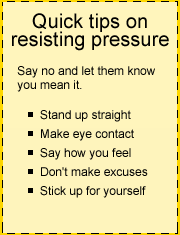 You have the right…To say, “____________.”What is the most effective way to say no? ____________________________________________Not to give a reason _______________________.To just ______________________ away.Now you try: Your friend invites you to a party on Friday, and you know alcohol will be there.  At first, you tell her, “No,” but she won’t stop asking you.  She says things like, “Please, I don’t want to go without you,” “We hang out every weekend, just come with me,” “I’m going to be mad if you don’t come,” etc.Using the tips we discussed, what would you do and say? _________________ ______________________________________________________________________________________________________ ______________________________________________________________________________________________________ ______________________________________________________________________________________________________ ______________________________________________________________________________________________________ ______________________________________________________________________________________________________ You have the right…To say, “____________.”What is the most effective way to say no? ____________________________________________Not to give a reason _______________________.To just ______________________ away.Now you try: Your friend invites you to a party on Friday, and you know alcohol will be there.  At first, you tell her, “No,” but she won’t stop asking you.  She says things like, “Please, I don’t want to go without you,” “We hang out every weekend, just come with me,” “I’m going to be mad if you don’t come,” etc.Using the tips we discussed, what would you do and say? _________________ ______________________________________________________________________________________________________ ______________________________________________________________________________________________________ ______________________________________________________________________________________________________ ______________________________________________________________________________________________________ ______________________________________________________________________________________________________ 